YouTube Payouts Pass $30B MarkYouTube has given upwards of $30 billion to creators during the last three years, with the number of participants in its revenue-sharing Partner Program now exceeding 2 million. "In Q2 2021, revenue from YouTube ads crossed $7 billion, and we paid more to YouTube creators and partners than in any quarter in our history," noted Chief Product Officer Neal Mohan.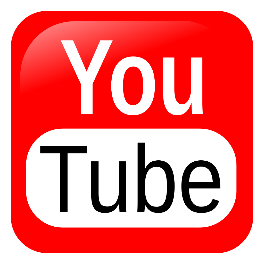 MediaPost Communications (free registration) https://www.mediapost.com/publications/article/366166/youtube-surpasses-2-million-creators-in-monetizati.html?edition=123406